Nelson 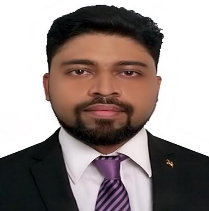 Visit Visa valid till 10-Nov-2018Nelson.383085@2freemail.com                                            QualificationsQualified banking professional with Bachelor’s degree in Commerce with 7 years of work experience in various departments of banking from Credit cards (on calls), Operations, Sales, Investment banking to Customer service.Experience of project management, performance evaluation, auditing, reporting and team handlingAdequate knowledge of MS Excel to maintain and publish reports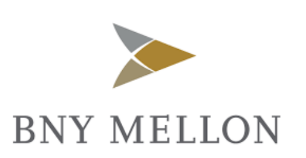                      Professional ExperienceBNY Mellon international operations (India)CS Business practices OE-KYC, June 2015 to august 2018Job RolePrioritizing and processing of trading account opening requests based on account information obtained from the client onboarding tool.Managing critical accounts within the turnaround time.Getting in touch with different department for the missing information of the accounts.Quality check of the processed accounts and immediately rectifying the errors if found any. AccomplishmentsRaised an idea to the process improvement team which reduced the processing turnaround time by 50%.Got WOW award for providing process training to the on-shore team in Pittsburgh, USAWon bronze medal in a corporate foosball tournament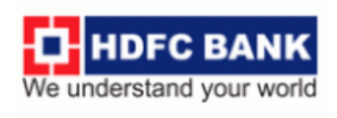 HDFC BankAssistant Manager, May 2013 to May 2015Job RoleMentoring 8 junior staff and preparing their monthly progress reports.Auditing processed forms from different departments and highlighting the errors and getting it rectified on the same dayLeading Re-KYC teamAccomplishmentsStreamlined RE-KYC process, by introducing automation and elimination of redundant workGot awarded for organizing and managing the annual event conducted in CPU.Reduced turnaround time and cost of one processor by introducing automation of basic manual processing.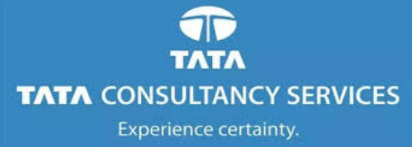 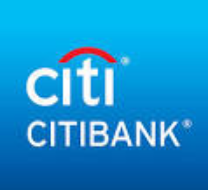 TCS E-SERVE (CITI BANK)Job RoleWorked as a Sr. customer service executive for Citi Bank on a payroll of TCSServiced calls related to trade finance and ensure smooth functioning of the process.AccomplishmentsGot appreciation from the clients for quick processing of the documents, which led to faster trade.Got 2nd Prize for acting in a Drama competition. 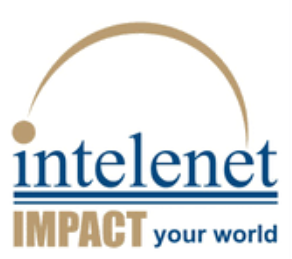 INTELENET GLOBAL Services (BARCLAYCARD)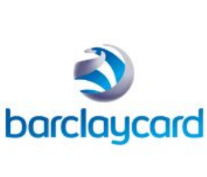 Customer Service Representative, June 2011 to March 2012Job RoleProvide Customer service to the Credit card department of Barclaycard and cross-sell banking products.AccomplishmentsSupported the team when Barclaycard acquired egg card by working for 90 days in a stretch with overtime of minimum 4 hours a day till the acquisition got complete.SkillsComfortable to deliver Trainings and conduct meetingsHave an experience of team HandlingHave enhanced my skills of Time Management by working on short deadlinesPrioritizing things has been the major role in my recent role in BNY Mellon.Multitasking is something which I learnt while handing a team and at the same time auditing different departments in the bank.Extra Curriculum activitiesReading self-help booksKitchen GardeningCyclingPlaying FoosballWorking out (Gym)